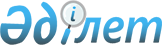 Орал қалалық мәслихатының 2017 жылғы 15 желтоқсандағы № 17-3 "2018-2020 жылдарға арналған қалалық бюджет туралы" шешіміне өзгерістер енгізу туралы
					
			Күшін жойған
			
			
		
					Батыс Қазақстан облысы Орал қалалық мәслихатының 2018 жылғы 14 желтоқсандағы № 27-2 шешімі. Батыс Қазақстан облысының Әділет департаментінде 2018 жылғы 26 желтоқсанда № 5467 болып тіркелді. Күші жойылды - Батыс Қазақстан облысы Орал қалалық мәслихатының 2019 жылғы 28 наурыздағы № 30-6 шешімімен
      Ескерту. Күші жойылды - Батыс Қазақстан облысы Орал қалалық мәслихатының 28.03.2019 № 30-6 шешімімен (алғашқы ресми жарияланған күнінен бастап қолданысқа енгізіледі).

      РҚАО-ның ескертпесі.

      Құжаттың мәтінінде түпнұсқаның пунктуациясы мен орфографиясы сақталған.
      Қазақстан Республикасының 2008 жылғы 4 желтоқсандағы Бюджет кодексіне, Қазақстан Республикасының 2001 жылғы 23 қаңтардағы "Қазақстан Республикасындағы жергілікті мемлекеттік басқару және өзін-өзі басқару туралы" Заңына сәйкес Орал қалалық мәслихаты ШЕШІМ ҚАБЫЛДАДЫ: 
      1. Орал қалалық мәслихатының 2017 жылғы 15 желтоқсандағы №17-3 "2018-2020 жылдарға арналған қалалық бюджет туралы" шешіміне (Нормативтік құқықтық актілерді мемлекеттік тіркеу тізілімінде №5008 тіркелген, 2018 жылғы 9 қаңтарда Қазақстан Республикасы нормативтік құқықтық актілерінің эталондық бақылау банкінде жарияланған) мынадай өзгерістер енгізілсін:
      1-тармақ мынадай редакцияда жазылсын:
      "1. 2018-2020 жылдарға арналған қалалық бюджет тиісінше 1, 2 және 3 қосымшаларға сәйкес, оның ішінде 2018 жылға арналған бюджет мынадай көлемде бекітілсін:
      1) кірістер – 32 409 366 мың теңге:
      салықтық түсімдер – 20 101 417 мың теңге;
      салықтық емес түсімдер – 209 298 мың теңге;
      негізгі капиталды сатудан түсетін түсімдер – 2 707 779 мың теңге;
      трансферттер түсімі – 9 390 872 мың теңге;
      2) шығындар – 33 562 501 мың теңге;
      3) таза бюджеттік кредиттеу – 6 406 444 мың теңге:
      бюджеттік кредиттер – 6 406 444 мың теңге;
      бюджеттік кредиттерді өтеу – 0 теңге;
      4) қаржы активтерімен операциялар бойынша сальдо – 0 теңге:
      қаржы активтерін сатып алу – 0 теңге;
      мемлекеттің қаржы активтерін сатудан түсетін түсімдер – 0 теңге;
      5) бюджет тапшылығы (профициті) – -7 559 579 мың теңге;
      6) бюджет тапшылығын қаржыландыру (профицитін пайдалану) – 7 559 579 мың теңге:
      қарыздар түсімі – 6 406 444 мың теңге;
      қарыздарды өтеу – 1 375 221 мың теңге;
      бюджет қаражатының пайдаланылатын қалдықтары – 2 528 356 мың теңге.";
      6-тармақ мынадай редакцияда жазылсын:
      "6. 2018 жылға арналған қалалық бюджетте жоғары тұрған бюджеттерден бөлінетін нысаналы трансферттердің және кредиттердің қарастырылғаны ескерілсін:
      республикалық бюджеттен жалпы сомасы 4 662 743 мың теңге:
      арнаулы әлеуметтік қызметтер көрсету стандарттарын енгізуге – 4 405 мың теңге;
      жалақыны ішінара субсидиялауға – 5 806 мың теңге;
      жастар практикасына – 29 163 мың теңге;
      "Инватакси" қызметін дамытуға мемлекеттік әлеуметтік тапсырысты орналастыру – 5 864 мың теңге;
      мүгедектерді міндетті гигиеналық құралдармен қамтамасыз ету нормаларын ұлғайту – 93 425 мың теңге;
      ымдау тілі маманының қызмет көрсетуге – 22 784 мың теңге;
      техникалық көмекші (компенсаторлық) құралдар тiзбесiн кеңейтуге – 45 731 мың теңге;
      атаулы әлеуметтік көмек төлеуге – 68 511 мың теңге;
      үй жағдайында және жартылай стационар жағдайында қарттар мен мүгедектерге арнаулы әлеуметтік қызметтерді көрсету – 22 289 мың теңге;
      тұрмыстық зорлық-зомбылық құрбандарына арнаулы әлеуметтік қызметтерді көрсету – 8 462 мың теңге;
      халықты жұмыспен қамту орталықтарына әлеуметтік жұмыс жөніндегі консультанттар мен ассистенттерді енгізуге – 6 844 мың теңге;
      оқу кезеңінде негізгі қызметкерді алмастырғаны үшін мұғалімдерге қосымша ақы төлеуге – 9 051 мың теңге;
      тілдік курстар бойынша тағылымдамадан өткен мұғалімдерге қосымша ақы төлеуге – 30 732 мың теңге;
      мүгедектерге қызмет көрсетуге бағдарланған ұйымдар орналасқан жерлерде жол белгілері мен сілтегіштерін орнатуға – 392 мың теңге;
      коммуналдық тұрғын үй қорының тұрғын үйлерін жобалауға және (немесе) салуға, реконструкциялауға – 1 636 536 мың теңге;
      инженерлік-коммуникациялық инфрақұрылымды жобалауға, дамытуға және (немесе) жайластыруға – 1 913 036 мың теңге;
      жаңа бизнес-идеяларды іске асыруға мемлекеттік гранттар беруге – 481 мың теңге;
      жаңартылған білім беру мазмұны бойынша бастауыш, негізгі және жалпы орта білімнің оқу бағдарламаларын іске асыратын білім беру ұйымдарының мұғалімдеріне қосымша ақы төлеуге және жергілікті бюджеттердің қаражаты есебінен шығыстардың осы бағыт бойынша төленген сомаларын өтеуге – 690 782 мың теңге;
      ұлттық біліктілік тестінен өткен және бастауыш, негізгі және жалпы орта білімнің білім беру бағдарламаларын іске асыратын мұғалімдерге педагогикалық шеберлік біліктілігі үшін қосымша ақы төлеуге – 68 449 мың теңге;
      облыстық бюджеттен жалпы сомасы 4 728 129 мың теңге:
      жаңа оқу бағдарламаларының енуіне және жаңа оқулықтар шығуына байланысты оқулықтар сатып алуға – 785 212 мың теңге;
      облыстық мектептерге жаңартылған білім бағдарламасы бойынша оқушыларды оқыту үшін жиынтықтағы компьютер сатып алуға – 9 900 мың теңге;
      "Білім беруге интерактивті құралдар. Мұғалімге қажетті технологиялар" тренингіне мұғалімдерді жолдауға және "Академия" педагогикалық шеберлік виртуалды лабораториясы" білім берудегі онлайн порталына жазылуға – 7 425 мың теңге;
      шағын жинақталған мектептерге Bilimbook компьютер-трансформер контентін сатып алуға – 2 200 мың теңге;
      Орал қаласының білім беру бөлімінің "№19 орта жалпы білім беретін мектеп" коммуналдық мемлекеттік мекемесінің ғимаратын күрделі жөндеуге – 200 473 мың теңге;
      "Инватакси" қызметін дамытуға мемлекеттік әлеуметтік тапсырысты орналастыруға – 25 164 мың теңге;
      жұмысшы кадрларды еңбек нарығында сұранысқа ие кәсіптер және дағдылар бойынша қысқа мерзімді кәсіптік оқытуға – 26 504 мың теңге;
      жастар практикасына – 35 380 мың теңге;
      автомобиль жолдарды және елді-мекендердің көшелерін күрделі және орташа жөндеуге – 1 304 156 мың теңге;
      коммуналдық тұрғын үй қорының тұрғын үйлерін жобалауға және (немесе) салуға, реконструкциялауға – 370 636 мың теңге;
      инженерлік-коммуникациялық инфрақұрылымды жобалауға, дамытуға және (немесе) жайластыруға – 453 559 мың теңге;
      қалалар мен елді мекендерді абаттандыруды дамытуға – 497 225 мың теңге;
      спорт объектілерін дамытуға – 219 587 мың теңге;
      көлік инфрақұрылымын дамыту – 27 250 мың теңге;
      қуаты 25 МВА трансформатор сатып алуға – 163 710 мың теңге;
      аула аумағын абаттандыруға – 432 587 мың теңге;
      жаңа бизнес-идеяларды іске асыруға мемлекеттік гранттар беруге – 481 мың теңге;
      жұмысқа орналастыру бойынша жеке агенттіктерге – 811 мың теңге;
      Зачаган кенті Сарытау шағынауданында 900 орындық жаңа орта жалпы білім беретін мектепті ұстауға – 59 922 мың теңге;
      облыс мектептерінде информациялық-технологиялық сыныптар ашуға – 3 320 мың теңге;
      Орал қаласының №44 мектеп-гимназиясына "Орта білім беретін үздік ұйым" грантын бөлуге – 22 627 мың теңге;
      Орал қаласының тұрғын үй-коммуналдық шаруашылығы және тұрғын үй инспекциясы бөлімінің күрделі шығыстарына – 80 000 мың теңге;
      бюджеттік кредиттер жалпы сомасы 6 406 444 мың теңге:
      жылу, сумен жабдықтауға және су бұру жүйелерін реконструкциялауға, құрылысқа – 1 487 407 мың теңге;
      коммуналдық тұрғын үй қорының тұрғын үйін жобалауға және (немесе) салуға, реконструкциялауға – 4 919 037 мың теңге.";
      7-2 тармағы мынадай редакцияда жазылсын:
      "7-2. 2018 жылға арналған қалалық бюджетте кенттік бюджеттерге облыстық және қалалық бюджеттер қаражат есебінен бөлінетін ағымдағы нысаналы трансферттердің жалпы сомасы 110 967 мың теңге көлемінде қарастырылғаны ескерілсін.
      Аталған сомаларды кенттік бюджеттерге бөлу Орал қаласы әкімдігінің қаулысы негізінде жүзеге асырылады.";
      10-тармақ мынадай редакцияда жазылсын:
      "10. 2018 жылға арналған жергілікті атқарушы органдарының резерві – 10 976 мың теңге сомасында бекітілсін.";
      көрсетілген шешімнің 1-қосымшасы осы шешімнің қосымшасына сәйкес жаңа редакцияда жазылсын.
      2. Орал қалалық мәслихаты аппаратының басшысы (С.Давлетов) осы шешімнің әділет органдарында мемлекеттік тіркелуін, Қазақстан Республикасы нормативтік құқықтық актілерінің эталондық бақылау банкінде және бұқаралық ақпарат құралдарында оның ресми жариялануын қамтамасыз етсін.
      3. Осы шешім 2018 жылғы 1 қаңтардан бастап қолданысқа енгізіледі. 2018 жылға арналған қалалық бюджет
      мың теңге
					© 2012. Қазақстан Республикасы Әділет министрлігінің «Қазақстан Республикасының Заңнама және құқықтық ақпарат институты» ШЖҚ РМК
				
      Сессия төрағасы

Т.Тілемісов

      Мәслихат хатшысы

А.Әубекеров
Орал қалалық мәслихатының
2018 жылғы 14 желтоқсандағы
№27-2 шешіміне қосымшаОрал қалалық мәслихатының
2017 жылғы 15 желтоқсандағы
№17-3 шешіміне
1-қосымша
Санаты
Санаты
Санаты
Санаты
Санаты
Санаты
Сомасы
Сыныбы
Сыныбы
Сыныбы
Сыныбы
Сыныбы
Сомасы
Iшкi сыныбы
Iшкi сыныбы
Iшкi сыныбы
Iшкi сыныбы
Сомасы
Ерекшелігі
Ерекшелігі
Ерекшелігі
Сомасы
Атауы
Сомасы
1) Кірістер
 32 409 366
1
Салықтық түсімдер
20 101 417
01
Табыс салығы
8 486 114
2
Жеке табыс салығы
8 486 114
03
Әлеуметтік салық
6 930 583
1
Әлеуметтік салық
6 930 583
04
Меншікке салынатын салықтар
2 935 218
1
Мүлікке салынатын салықтар
1 832 556
3
Жер салығы
102 524
4
Көлік құралдарына салынатын салық
999 989
5
Бірыңғай жер салығы
149
05
Тауарларға, жұмыстарға және қызметтерге салынатын iшкi салықтар
1 248 093
2
Акциздер
366 617
3
Табиғи және басқа да ресурстарды пайдаланғаны үшін түсетін түсімдер
69 000
4
Кәсiпкерлiк және кәсіби қызметті жүргiзгенi үшін алынатын алымдар
762 721
5
Ойын бизнесіне салық
49 755
08
Заңдық мәнді іс-әрекеттерді жасағаны және (немесе) оған уәкілеттігі бар мемлекеттік органдар немесе лауазымды адамдар құжаттар бергені үшін алынатын міндетті төлемдер
501 409
1
Мемлекеттік баж
501 409
2
Салықтық емес түсімдер
209 298
01
Мемлекеттік меншіктен түсетін кірістер
123 441
5
Мемлекет меншігіндегі мүлікті жалға беруден түсетін кірістер
121 320
7
Мемлекеттік бюджеттен берілген кредиттер бойынша сыйақылар
871
9
Мемлекет меншігінен түсетін басқа да кірістер
1 250
03
Мемлекеттік бюджеттен қаржыландырылатын мемлекеттік мекемелер ұйымдастыратын мемлекеттік сатып алуды өткізуден түсетін ақша түсімдері
70
1
Мемлекеттік бюджеттен қаржыландырылатын мемлекеттік мекемелер ұйымдастыратын мемлекеттік сатып алуды өткізуден түсетін ақша түсімдері
70
06
Басқа да салықтық емес түсімдер
85 787
1
Басқа да салықтық емес түсімдер
85 787
3
Негізгі капиталды сатудан түсетін түсімдер
2 707 779
01
Мемлекеттік мекемелерге бекітілген мемлекеттік мүлікті сату
2 121 374
1
Мемлекеттік мекемелерге бекітілген мемлекеттік мүлікті сату
2 121 374
03
Жерді және материалдық емес активтерді сату
586 405
1
Жерді сату
436 405
2
Материалдық емес активтерді сату 
150 000
4
Трансферттердің түсімдері
9 390 872
02
Мемлекеттік басқарудың жоғары тұрған органдарынан түсетін трансферттер
9 390 872
2
Облыстық бюджеттен түсетін трансферттер
9 390 872
Функционалдық топ
Функционалдық топ
Функционалдық топ
Функционалдық топ
Функционалдық топ
Функционалдық топ
Сомасы
Функционалдық кіші топ
Функционалдық кіші топ
Функционалдық кіші топ
Функционалдық кіші топ
Функционалдық кіші топ
Сомасы
Бюджеттік бағдарламалардың әкімшісі
Бюджеттік бағдарламалардың әкімшісі
Бюджеттік бағдарламалардың әкімшісі
Бюджеттік бағдарламалардың әкімшісі
Сомасы
Бюджеттік бағдарлама
Бюджеттік бағдарлама
Бюджеттік бағдарлама
Сомасы
Кіші бағдарлама
Кіші бағдарлама
Сомасы
Атауы
Сомасы
2) Шығындар
 33 562 501
01
Жалпы сипаттағы мемлекеттік қызметтер
337 988
1
Мемлекеттік басқарудың жалпы функцияларын орындайтын өкiлдi, атқарушы және басқа органдар
211 806
112
Аудан (облыстық маңызы бар қала) мәслихатының аппараты
20 665
001
Аудан (облыстық маңызы бар қала) мәслихатының қызметін қамтамасыз ету жөніндегі қызметтер
20 665
122
Аудан (облыстық маңызы бар қала) әкімінің аппараты
191 141
001
Аудан (облыстық маңызы бар қала) әкімінің қызметін қамтамасыз ету жөніндегі қызметтер
162 755
003
Мемлекеттік органның күрделі шығыстары
28 386
2
Қаржылық қызмет
86 003
452
Ауданның (облыстық маңызы бар қаланың) қаржы бөлімі
86 003
001
Ауданның (облыстық маңызы бар қаланың) бюджетін орындау және коммуналдық меншігін басқару саласындағы мемлекеттік саясатты іске асыру жөніндегі қызметтер
41 207
003
Салық салу мақсатында мүлікті бағалауды жүргізу
11 804
010
Жекешелендіру, коммуналдық меншікті басқару, жекешелендіруден кейінгі қызмет және осыған байланысты дауларды реттеу
32 992
113
Жергілікті бюджеттерден берілетін ағымдағы нысаналы трансферттер
0
5
Жоспарлау және статистикалық қызмет
40 179
453
Ауданның (облыстық маңызы бар қаланың) экономика және бюджеттік жоспарлау бөлімі
40 179
001
Экономикалық саясатты, мемлекеттік жоспарлау жүйесін қалыптастыру және дамыту саласындағы мемлекеттік саясатты іске асыру жөніндегі қызметтер
38 688
061
Бюджеттік инвестициялар және мемлекеттік-жекешелік әріптестік, оның ішінде концессия мәселелері жөніндегі құжаттаманы сараптау және бағалау
1 491
02
Қорғаныс
39 444
1
Әскери мұқтаждар
36 404
122
Аудан (облыстық маңызы бар қала) әкімінің аппараты
36 404
005
Жалпыға бірдей әскери міндетті атқару шеңберіндегі іс-шаралар
36 404
2
Төтенше жағдайлар жөнiндегi жұмыстарды ұйымдастыру
3 040
122
Аудан (облыстық маңызы бар қала) әкімінің аппараты
3 040
006
Аудан (облыстық маңызы бар қала) ауқымындағы төтенше жағдайлардың алдын алу және оларды жою
3 040
007
Аудандық (қалалық) ауқымдағы дала өрттерінің, сондай-ақ мемлекеттік өртке қарсы қызмет органдары құрылмаған елді мекендерде өрттердің алдын алу және оларды сөндіру жөніндегі іс-шаралар
0
03
Қоғамдық тәртіп, қауіпсіздік, құқықтық, сот, қылмыстық-атқару қызметі
394 225
9
Қоғамдық тәртіп және қауіпсіздік саласындағы өзге де қызметтер
394 225
485
Ауданның (облыстық маңызы бар қаланың) жолаушылар көлігі және автомобиль жолдары бөлімі
369 208
021
Елді мекендерде жол қозғалысы қауiпсiздiгін қамтамасыз ету
369 208
499
Ауданның (облыстық маңызы бар қаланың) азаматтық хал актілерін тіркеу бөлімі
25 017
001
Жергілікті деңгейде азаматтық хал актілерін тіркеу саласындағы мемлекеттік саясатты іске асыру жөніндегі қызметтер
25 017
04
Бiлiм беру
16 472 440
1
Мектепке дейiнгi тәрбие және оқыту
3 600 872
464
Ауданның (облыстық маңызы бар қаланың) білім бөлімі
3 600 872
009
Мектепке дейінгі тәрбие мен оқыту ұйымдарының қызметін қамтамасыз ету
2 341 132
040
Мектепке дейінгі білім беру ұйымдарында мемлекеттік білім беру тапсырысын іске асыруға
1 259 740
2
Бастауыш, негізгі орта және жалпы орта бiлiм беру
11 136 305
464
Ауданның (облыстық маңызы бар қаланың) білім бөлімі
11 011 384
003
Жалпы білім беру
10 212 222
006
Балаларға қосымша білім беру 
799 162
465
Ауданның (облыстық маңызы бар қаланың) дене шынықтыру және спорт бөлімі
124 921
017
Балалар мен жасөспірімдерге спорт бойынша қосымша білім беру
124 921
9
Бiлiм беру саласындағы өзге де қызметтер
1 735 263
464
Ауданның (облыстық маңызы бар қаланың) білім бөлімі
1 735 263
001
Жергілікті деңгейде білім беру саласындағы мемлекеттік саясатты іске асыру жөніндегі қызметтер
68 635
005
Ауданның (облыстық маңызы бар қаланың) мемлекеттік бiлiм беру мекемелер үшін оқулықтар мен оқу-әдістемелік кешендерді сатып алу және жеткізу
948 585
007
Аудандық (қалалалық) ауқымдағы мектеп олимпиадаларын және мектептен тыс іс-шараларды өткізу
2 441
015
Жетім баланы (жетім балаларды) және ата-аналарының қамқорынсыз қалған баланы (балаларды) күтіп-ұстауға қамқоршыларға (қорғаншыларға) ай сайынға ақшалай қаражат төлемі
77 937
022
Жетім баланы (жетім балаларды) және ата-анасының қамқорлығынсыз қалған баланы (балаларды) асырап алғаны үшін Қазақстан азаматтарына біржолғы ақша қаражатын төлеуге арналған төлемдер
1 955
023
Әдістемелік жұмыс
25 241
067
Ведомстволық бағыныстағы мемлекеттік мекемелер мен ұйымдардың күрделі шығыстары
607 180
068
Халықтың компьютерлік сауаттылығын арттыруды қамтамасыз ету
3 289
06
Әлеуметтік көмек және әлеуметтік қамсыздандыру
1 838 908
1
Әлеуметтік қамсыздандыру
153 133
451
Ауданның (облыстық маңызы бар қаланың) жұмыспен қамту және әлеуметтік бағдарламалар бөлімі
104 243
005
Мемлекеттік атаулы әлеуметтік көмек
104 243
464
Ауданның (облыстық маңызы бар қаланың) білім бөлімі
48 890
030
Патронат тәрбиешілерге берілген баланы (балаларды) асырап бағу
48 890
2
Әлеуметтік көмек
1 465 075
451
Ауданның (облыстық маңызы бар қаланың) жұмыспен қамту және әлеуметтік бағдарламалар бөлімі
1 465 075
002
Жұмыспен қамту бағдарламасы
238 390
006
Тұрғын үйге көмек көрсету
61 300
007
Жергілікті өкілетті органдардың шешімі бойынша мұқтаж азаматтардың жекелеген топтарына әлеуметтік көмек
351 999
010
Үйден тәрбиеленіп оқытылатын мүгедек балаларды материалдық қамтамасыз ету
24 773
013
Белгіленген тұрғылықты жері жоқ тұлғаларды әлеуметтік бейімдеу
95 359
015
Зейнеткерлер мен мүгедектерге әлеуметтік қызмет көрсету аумақтық орталығы
192 570
017
Оңалтудың жеке бағдарламасына сәйкес мұқтаж мүгедектерді мiндеттi гигиеналық құралдармен қамтамасыз ету, қозғалуға қиындығы бар бірінші топтағы мүгедектерге жеке көмекшінің және есту бойынша мүгедектерге қолмен көрсететін тіл маманының қызметтерін ұсыну
411 681
023
Жұмыспен қамту орталықтарының қызметін қамтамасыз ету
89 003
9
Әлеуметтік көмек және әлеуметтік қамтамасыз ету салаларындағы өзге де қызметтер
220 700
451
Ауданның (облыстық маңызы бар қаланың) жұмыспен қамту және әлеуметтік бағдарламалар бөлімі
220 308
001
Жергілікті деңгейде халық үшін әлеуметтік бағдарламаларды жұмыспен қамтуды қамтамасыз етуді іске асыру саласындағы мемлекеттік саясатты іске асыру жөніндегі қызметтер
84 217
011
Жәрдемақыларды және басқа да әлеуметтік төлемдерді есептеу, төлеу мен жеткізу бойынша қызметтерге ақы төлеу
2 633
050
Қазақстан Республикасында мүгедектердің құқықтарын қамтамасыз ету және өмір сүру сапасын жақсарту жөніндегі 2012 - 2018 жылдарға арналған іс-шаралар жоспарын іске асыру
64 282
054
Үкіметтік емес ұйымдарда мемлекеттік әлеуметтік тапсырысты орналастыру
45 865
067
Ведомстволық бағыныстағы мемлекеттік мекемелер мен ұйымдардың күрделі шығыстары
23 311
485
Ауданның (облыстық маңызы бар қаланың) жолаушылар көлігі және автомобиль жолдары бөлімі
392
050
Қазақстан Республикасында мүгедектердің құқықтарын қамтамасыз ету және өмір сүру сапасын жақсарту жөніндегі 2012 - 2018 жылдарға арналған іс-шаралар жоспарын іске асыру
392
07
Тұрғын үй-коммуналдық шаруашылық
8 653 310
1
Тұрғын үй шаруашылығы
4 854 266
467
Ауданның (облыстық маңызы бар қаланың) құрылыс бөлімі
4 460 858
003
Коммуналдық тұрғын үй қорының тұрғын үйін жобалау және (немесе) салу, реконструкциялау
2 020 438
004
Инженерлік-коммуникациялық инфрақұрылымды жобалау, дамыту және (немесе) жайластыру
2 440 420
487
Ауданның (облыстық маңызы бар қаланың) тұрғын үй-коммуналдық шаруашылық және тұрғын үй инспекциясы бөлімі
393 408
001
Тұрғын үй-коммуналдық шаруашылық және тұрғын үй қоры саласында жергілікті деңгейде мемлекеттік саясатты іске асыру бойынша қызметтер
111 434
003
Мемлекеттік органның күрделі шығыстары
116 127
005
Мемлекеттік тұрғын үй қорын сақтауды үйымдастыру
52 424
010
Кондоминиум объектілеріне техникалық паспорттар дайындау
6 500
032
Ведомстволық бағыныстағы мемлекеттік мекемелер мен ұйымдардың күрделі шығыстары
4 513
113
Жергілікті бюджеттерден берілетін ағымдағы нысаналы трансферттер
102 410
2
Коммуналдық шаруашылық
503 259
467
Ауданның (облыстық маңызы бар қаланың) құрылыс бөлімі
501 610
005
Коммуналдық шаруашылығын дамыту
200
006
Сумен жабдықтау және су бұру жүйесін дамыту
0
007
Қаланы және елді мекендерді абаттандыруды дамыту
501 410
487
Ауданның (облыстық маңызы бар қаланың) тұрғын үй-коммуналдық шаруашылық және тұрғын үй инспекциясы бөлімі
1 649
028
Коммуналдық шаруашылықты дамыту
698
029
Сумен жабдықтау және су бұру жүйелерін дамыту
951
3
Елді-мекендерді абаттандыру
3 295 785
487
Ауданның (облыстық маңызы бар қаланың) тұрғын үй-коммуналдық шаруашылық және тұрғын үй инспекциясы бөлімі
3 295 785
017
Елді мекендердің санитариясын қамтамасыз ету
1 886 865
025
Елді мекендердегі көшелерді жарықтандыру
810 164
030
Елді мекендерді абаттандыру және көгалдандыру
597 393
031
Жерлеу орындарын ұстау және туыстары жоқ адамдарды жерлеу
1 363
08
Мәдениет, спорт, туризм және ақпараттық кеңістік
1 274 312
1
Мәдениет саласындағы қызмет
570 810
455
Ауданның (облыстық маңызы бар қаланың) мәдениет және тілдерді дамыту бөлімі
570 810
003
Мәдени-демалыс жұмысын қолдау
570 810
2
Спорт
410 606
465
Ауданның (облыстық маңызы бар қаланың) дене шынықтыру және спорт бөлімі
191 019
001
Жергілікті деңгейде дене шынықтыру және спорт саласындағы мемлекеттік саясатты іске асыру жөніндегі қызметтер
9 856
005
Ұлттық және бұқаралық спорт түрлерін дамыту
112 003
006
Аудандық (облыстық маңызы бар қалалық) деңгейде спорттық жарыстар өткізу
41 254
007
Әртүрлі спорт түрлерi бойынша аудан (облыстық маңызы бар қала) құрама командаларының мүшелерін дайындау және олардың облыстық спорт жарыстарына қатысуы
27 906
467
Ауданның (облыстық маңызы бар қаланың) құрылыс бөлімі
219 587
008
Спорт объектілерін дамыту
219 587
3
Ақпараттық кеңiстiк
200 351
455
Ауданның (облыстық маңызы бар қаланың) мәдениет және тілдерді дамыту бөлімі
140 277
006
Аудандық (қалалық) кітапханалардың жұмыс iстеуi
137 042
007
Мемлекеттік тiлдi және Қазақстан халқының басқа да тілдерін дамыту
3 235
456
Ауданның (облыстық маңызы бар қаланың) ішкі саясат бөлімі
60 074
002
Мемлекеттік ақпараттық саясат жүргізу жөніндегі қызметтер
60 074
9
Мәдениет, спорт, туризм және ақпараттық кеңiстiктi ұйымдастыру жөнiндегi өзге де қызметтер
92 545
455
Ауданның (облыстық маңызы бар қаланың) мәдениет және тілдерді дамыту бөлімі
16 808
001
Жергілікті деңгейде тілдерді және мәдениетті дамыту саласындағы мемлекеттік саясатты іске асыру жөніндегі қызметтер
16 181
032
Ведомстволық бағыныстағы мемлекеттік мекемелер мен ұйымдардың күрделі шығыстары
627
456
Ауданның (облыстық маңызы бар қаланың) ішкі саясат бөлімі
75 737
001
Жергілікті деңгейде ақпарат, мемлекеттілікті нығайту және азаматтардың әлеуметтік сенімділігін қалыптастыру саласында мемлекеттік саясатты іске асыру жөніндегі қызметтер
36 062
003
Жастар саясаты саласында іс-шараларды іске асыру
31 932
032
Ведомстволық бағыныстағы мемлекеттік мекемелер мен ұйымдардың күрделі шығыстары
7 743
10
Ауыл, су, орман, балық шаруашылығы, ерекше қорғалатын табиғи аумақтар, қоршаған ортаны және жануарлар дүниесін қорғау, жер қатынастары
105 599
1
Ауыл шаруашылығы
76 200
462
Ауданның (облыстық маңызы бар қаланың) ауыл шаруашылығы бөлімі
14 594
001
Жергілікті деңгейде ауыл шаруашылығы саласындағы мемлекеттік саясатты іске асыру жөніндегі қызметтер
13 821
006
Мемлекеттік органның күрделі шығыстары
240
113
Жергілікті бюджеттерден берілетін ағымдағы нысаналы трансферттер
533
473
Ауданның (облыстық маңызы бар қаланың) ветеринария бөлімі
61 606
001
Жергілікті деңгейде ветеринария саласындағы мемлекеттік саясатты іске асыру жөніндегі қызметтер
22 527
007
Қаңғыбас иттер мен мысықтарды аулауды және жоюды ұйымдастыру
28 286
011
Эпизоотияға қарсы іс-шаралар жүргізу
10 674
047
Жануарлардың саулығы мен адамның денсаулығына қауіп төндіретін, алып қоймай залалсыздандырылған (зарарсыздандырылған) және қайта өңделген жануарлардың, жануарлардан алынатын өнімдер мен шикізаттың құнын иелеріне өтеу
119
6
Жер қатынастары
29 399
463
Ауданның (облыстық маңызы бар қаланың) жер қатынастары бөлімі
29 399
001
Аудан (облыстық маңызы бар қала) аумағында жер қатынастарын реттеу саласындағы мемлекеттік саясатты іске асыру жөніндегі қызметтер
24 849
006
Аудандардың, облыстық маңызы бар, аудандық маңызы бар қалалардың, кенттердiң, ауылдардың, ауылдық округтердiң шекарасын белгiлеу кезiнде жүргiзiлетiн жерге орналастыру
0
007
Мемлекеттік органның күрделі шығыстары
4 550
11
Өнеркәсіп, сәулет, қала құрылысы және құрылыс қызметі
197 742
2
Сәулет, қала құрылысы және құрылыс қызметі
197 742
467
Ауданның (облыстық маңызы бар қаланың) құрылыс бөлімі
71 224
001
Жергілікті деңгейде құрылыс саласындағы мемлекеттік саясатты іске асыру жөніндегі қызметтер
41 934
017
Мемлекеттік органның күрделі шығыстары
29 290
468
Ауданның (облыстық маңызы бар қаланың) сәулет және қала құрылысы бөлімі
126 518
001
Жергілікті деңгейде сәулет және қала құрылысы саласындағы мемлекеттік саясатты іске асыру жөніндегі қызметтер
53 484
003
Аудан аумағында қала құрылысын дамыту схемаларын және елді мекендердің бас жоспарларын әзірлеу
73 034
004
Мемлекеттік органның күрделі шығыстары
0
12
Көлік және коммуникация
3 109 880
1
Автомобиль көлiгi
2 763 008
485
Ауданның (облыстық маңызы бар қаланың) жолаушылар көлігі және автомобиль жолдары бөлімі
2 763 008
022
Көлік инфрақұрылымын дамыту
170 435
023
Автомобиль жолдарының жұмыс істеуін қамтамасыз ету
420 000
045
Аудандық маңызы бар автомобиль жолдарын және елді-мекендердің көшелерін күрделі және орташа жөндеу
2 172 573
9
Көлік және коммуникациялар саласындағы басқа да қызметтер
346 872
485
Ауданның (облыстық маңызы бар қаланың) жолаушылар көлігі және автомобиль жолдары бөлімі
346 872
001
Жергілікті деңгейде жолаушылар көлігі және автомобиль жолдары саласындағы мемлекеттік саясатты іске асыру жөніндегі қызметтер
40 393
003
Мемлекеттік органның күрделі шығыстары
0
024
Кентiшiлiк (қалаiшiлiк), қала маңындағы ауданiшiлiк қоғамдық жолаушылар тасымалдарын ұйымдастыру
5 400
037
Әлеуметтік маңызы бар қалалық (ауылдық), қала маңындағы және ауданішілік қатынастар бойынша жолаушылар тасымалдарын субсидиялау
188 953
113
Жергілікті бюджеттерден берілетін ағымдағы нысаналы трансферттер
112 126
13
Басқалар
189 007
3
Кәсiпкерлiк қызметті қолдау және бәсекелестікті қорғау
20 674
469
Ауданның (облыстық маңызы бар қаланың) кәсіпкерлік бөлімі
20 674
001
Жергілікті деңгейде кәсіпкерлікті дамыту саласындағы мемлекеттік саясатты іске асыру жөніндегі қызметтер
16 322
003
Кәсіпкерлік қызметті қолдау
4 352
9
Басқалар
168 333
452
Ауданның (облыстық маңызы бар қаланың) қаржы бөлімі
10 976
012
Ауданның (облыстық маңызы бар қаланың) жергілікті атқарушы органының резерві
10 976
453
Ауданның (облыстық маңызы бар қаланың) экономика және бюджеттік жоспарлау бөлімі
33 655
003
Жергілікті бюджеттік инвестициялық жобалардың техникалық-экономикалық негіздемелерін және мемлекеттік-жекешелік әріптестік жобалардың, оның ішінде концессиялық жобалардың конкурстық құжаттамаларын әзірлеу немесе түзету, сондай-ақ қажетті сараптамаларын жүргізу, мемлекеттік-жекешелік әріптестік жобаларды, оның ішінде концессиялық жобаларды консультациялық сүйемелдеу
33 655
487
Ауданның (облыстық маңызы бар қаланың) тұрғын үй-коммуналдық шаруашылық және тұрғын үй инспекциясы бөлімі
123 702
065
Заңды тұлғалардың жарғылық капиталын қалыптастыру немесе ұлғайту
123 702
14
Борышқа қызмет көрсету
11 443
1
Борышқа қызмет көрсету
11 443
452
Ауданның (облыстық маңызы бар қаланың) қаржы бөлімі
11 443
013
Жергілікті атқарушы органдардың облыстық бюджеттен қарыздар бойынша сыйақылар мен өзге де төлемдерді төлеу бойынша борышына қызмет көрсету
11 443
15
Трансферттер
938 203
1
Трансферттер
938 203
452
Ауданның (облыстық маңызы бар қаланың) қаржы бөлімі
938 203
006
Пайдаланылмаған (толық пайдаланылмаған) нысаналы трансферттерді қайтару
28 602
024
Заңнаманы өзгертуге байланысты жоғары тұрған бюджеттің шығындарын өтеуге төменгі тұрған бюджеттен ағымдағы нысаналы трансферттер
779 812
038
Субвенциялар
129 789
3) Таза бюджеттік кредиттеу
6 406 444
Бюджеттік кредиттер
6 406 444
07
Тұрғын үй-коммуналдық шаруашылық
6 406 444
1
Тұрғын үй шаруашылығы
6 406 444
487
Ауданның (облыстық маңызы бар қаланың) тұрғын үй-коммуналдық шаруашылық және тұрғын үй инспекциясы бөлімі
1 487 407
053
Жылу, сумен жабдықтау және су бұру жүйелерін реконструкция және құрылыс үшін кредит беру
1 487 407
467
Ауданның (облыстық маңызы бар қаланың) құрылыс бөлімі
4 919 037
003
Коммуналдық тұрғын үй қорының тұрғын үйін жобалау және (немесе) салу, реконструкциялау
4 919 037
Санаты
Санаты
Санаты
Санаты
Санаты
Санаты
Сомасы
Сыныбы
Сыныбы
Сыныбы
Сыныбы
Сыныбы
Сомасы
Iшкi сыныбы
Iшкi сыныбы
Iшкi сыныбы
Iшкi сыныбы
Сомасы
Ерекшелігі
Ерекшелігі
Ерекшелігі
Сомасы
Атауы
Сомасы
5
Бюджеттік кредиттерді өтеу
 0
01
Бюджеттік кредиттерді өтеу
0
1
Мемлекеттік бюджеттен берілген бюджеттік кредиттерді өтеу
0
4) Қаржы активтерімен операциялар бойынша сальдо
0
Қаржы активтерін сатып алу
0
Санаты
Санаты
Санаты
Санаты
Санаты
Санаты
Сомасы
Сыныбы
Сыныбы
Сыныбы
Сыныбы
Сыныбы
Сомасы
Iшкi сыныбы
Iшкi сыныбы
Iшкi сыныбы
Iшкi сыныбы
Сомасы
Ерекшелігі
Ерекшелігі
Ерекшелігі
Сомасы
Атауы
Сомасы
6
Мемлекеттің қаржы активтерін сатудан түсетін түсімдер
0
01
Мемлекеттің қаржы активтерін сатудан түсетін түсімдер
0
1
Қаржы активтерін ел ішінде сатудан түсетін түсімдер
0
5) Бюджет тапшылығы (профициті)
 -7 559 579
6) Бюджет тапшылығын қаржыландыру (профицитін пайдалану)
7 559 579
Санаты
Санаты
Санаты
Санаты
Санаты
Санаты
Сомасы
Сыныбы
Сыныбы
Сыныбы
Сыныбы
Сыныбы
Сомасы
Iшкi сыныбы
Iшкi сыныбы
Iшкi сыныбы
Iшкi сыныбы
Сомасы
Ерекшелігі
Ерекшелігі
Ерекшелігі
Сомасы
Атауы
Сомасы
7
Қарыздар түсімі
 6 406 444
01
Мемлекеттік ішкі қарыздар
6 406 444
2
Қарыз алу келісім-шарттары
6 406 444
03
Ауданның (облыстық маңызы бар қала) жергілікті атқарушы органы алатын қарызы 
6 406 444
Функционалдық топ
Функционалдық топ
Функционалдық топ
Функционалдық топ
Функционалдық топ
Функционалдық топ
Сомасы
Функционалдық кіші топ
Функционалдық кіші топ
Функционалдық кіші топ
Функционалдық кіші топ
Функционалдық кіші топ
Сомасы
Бюджеттік бағдарламалардың әкімшісі
Бюджеттік бағдарламалардың әкімшісі
Бюджеттік бағдарламалардың әкімшісі
Бюджеттік бағдарламалардың әкімшісі
Сомасы
Бюджеттік бағдарлама
Бюджеттік бағдарлама
Бюджеттік бағдарлама
Сомасы
Кіші бағдарлама
Кіші бағдарлама
Сомасы
Атауы
Сомасы
16
Қарыздарды өтеу
 1 375 221
01
Қарыздарды өтеу
1 375 221
452
Ауданның (облыстық маңызы бар қаланың) қаржы бөлімі
1 375 221
008
Жергілікті атқарушы органның жоғары тұрған бюджет алдындағы борышын өтеу
1 375 221
Санаты
Санаты
Санаты
Санаты
Санаты
Санаты
Сомасы
Сыныбы
Сыныбы
Сыныбы
Сыныбы
Сыныбы
Сомасы
Iшкi сыныбы
Iшкi сыныбы
Iшкi сыныбы
Iшкi сыныбы
Сомасы
Ерекшелігі
Ерекшелігі
Ерекшелігі
Сомасы
Атауы
Сомасы
8
Бюджет қаражаттарының пайдаланылатын қалдықтары
 2 528 356
01
Бюджет қаражаты қалдықтары
2 528 356
1
Бюджет қаражатының бос қалдықтары
2 528 356
01
Бюджет қаражатының бос қалдықтары
2 528 356